Ужурский районный Совет депутатов РЕШИЛ: 1. Провести открытый творческий конкурс на создание гимна Ужурского района (далее - конкурс) с 1 марта 2012 года по 1 августа 2012 года. 2. Утвердить Положение о проведении открытого творческого  конкурса на создание гимна Ужурского района согласно приложению № 1 к данному решению. 3. Утвердить состав конкурсной комиссии по отбору лучшего проекта гимна Ужурского района согласно приложению № 2 к данному решению. 4. Установить поощрение победителей конкурса в сумме 20 тыс. рублей, в том числе для автора (авторов) текста гимна Ужурского района,  в сумме 10 тыс. рублей, и для автора (авторов) музыки  гимна Ужурского района, в сумме 10 тыс. рублей. 5. Администрации Ужурского района (Казанцев Ю.П.) провести организационную работу по привлечению творчески одаренных людей к участию в конкурсе. 6. Постоянной комиссии по вопросам местного самоуправления и развития институтов гражданского общества Ужурского районного Совета депутатов (Петрочкова О.В.) разработать и внести на рассмотрение Совета депутатов проект решения о гимне Ужурского района. 7. Контроль за выполнением настоящего решения возложить на заместителя председателя Ужурского районного Совета депутатов (Петрочкова О.В.). 8. Опубликовать настоящее решение в газете «Сибирский хлебороб». Глава района								  Г.Н. КузнецоваПриложение № 1к решению районного Совета депутатов от 20.02.2012 г. № 25-174рПОЛОЖЕНИЕо проведении открытого творческого конкурсана создание гимна Ужурского районаI. Общие положения1. Настоящее Положение определяет порядок организации и условия проведения открытого творческого конкурса на создание гимна Ужурского района (далее - конкурс).2. Конкурс проводится Ужурским районным Советом депутатов в соответствии с требованиями Гражданского кодекса Российской Федерации с целью выбора лучшего проекта гимна Ужурского района для дальнейшего утверждения его решением Ужурского районного Совета депутатов о гимне Ужурского района. Материалы для участия в конкурсе подаются на имя председателя Ужурского районного Совета депутатов, главы района (Г.Н. Кузнецова).3. Финансирование конкурса осуществляется за счёт средств бюджета Ужурского района, выделяемых на содержание Ужурского районного Совета депутатов, долгосрочной целевой программы «Повышение эффективности деятельности органов местного самоуправления и содействие развитию институтов гражданского общества в Ужурском районе на 2012-2014 годы», утвержденной постановлением администрации Ужурского района от 18.10.2011 г. 
№ 1145. 4. Целью конкурса является создание гимна Ужурского района,  повышение гражданского сознания, воспитание патриотических чувств  жителей  Ужурского района.II. Организация и проведение конкурса5. Конкурс является открытым. К участию в конкурсе допускаются профессиональные и самодеятельные композиторы и поэты, музыкальные творческие коллективы, студии, союзы, образовательные учреждения и отдельные специалисты, а также иные организации и граждане (далее – участники). 6. На конкурс представляются как новые произведения, так и произведения, исполнявшиеся и издававшиеся ранее, с соблюдением прав авторства, установленных Гражданским кодексом Российской Федерации. 7. Гимн Ужурского района (далее - гимн) должен представлять собой торжественное музыкальное произведение патриотического характера продолжительностью до 3 минут, предназначенное для массового, в том числе хорового, исполнения. Стихотворные тексты должны содержать все признаки поэтического произведения (рифма, размер, ритм, благозвучность) и жанровых особенностей (идейно-патриотическое содержание). Текст гимна должен состоять не более чем из трех строф и припева. Содержание текста гимна должно воспевать любовь к району, отражать его жизнь и историю.Музыкальные сочинения представляются с соблюдением жанровых признаков (яркость и торжественность звучания, четкость ритма, соответствие мелодической линии и аккомпанемента тексту). Проекты музыкального сочинения к тексту гимна могут быть представлены в виде хоровой партитуры и оркестровой партитуры либо хоровой партитуры и клавира и должны носить торжественный характер. 8. Конкурс проводится в два этапа:первый этап - на лучшие проекты текста гимна;второй этап - на лучшие проекты музыкального сочинения к тексту гимна. 9. Материалы на первый этап конкурса принимаются до 17 часов 03.05.2012 г. На первый этап конкурса представляются:заявка автора (авторов) на участие в конкурсе с указанием девиза автора, информационных данных об авторе (авторах) (фамилия, имя, отчество, год рождения, почтовый адрес с индексом, телефон, копия паспорта, копия свидетельства о постановке на учет в налоговом органе на территории Российской Федерации);проект текста гимна в печатном виде с указанием девиза автора (авторов);лист распределения денежной премии (в свободной форме), если проект текста гимна подготовлен творческим коллективом авторов, содержащий информацию о процентном распределении денежной премии между членами творческого коллектива и подписанный всеми членами этого коллектива;заполненный автором (авторами) договор о передаче (отчуждении) исключительных прав на Произведение в соответствии с требованиями Гражданского кодекса Российской Федерации согласно приложению к настоящему Положению. 10. Итоги первого этапа конкурса подводятся до 11 мая 2012 года. Ко второму этапу конкурса допускаются не более трех проектов текста гимна. 11. Материалы на второй этап конкурса принимаются с 15 мая 2012 года до 17 часов 16 июля 2012 года. На второй этап конкурса представляются:заявка автора (авторов) на участие в конкурсе с указанием девиза автора, информационных данных об авторе (авторах) (фамилия, имя, отчество, год рождения, почтовый адрес с индексом, телефон, копия паспорта, копия свидетельства о постановке на учет в налоговом органе на территории Российской Федерации);нотные материалы (партитуры, клавиры) в печатном виде с указанием девиза автора (авторов) и компакт-диски с записью исполнения проекта гимна (инструментальное исполнение и музыка с исполнением текста гимна);лист распределения денежной премии (в свободной форме), если проект музыкального сочинения к тексту гимна подготовлен творческим коллективом авторов, содержащий информацию о процентном распределении денежной премии между членами творческого коллектива и подписанный всеми членами этого коллектива;заполненный автором (авторами) договор о передаче (отчуждении) исключительных прав на Произведение в соответствии с требованиями Гражданского кодекса Российской Федерации согласно приложению к настоящему Положению. 12. Материалы на каждый этап конкурса подаются в двух одинаковых конвертах с пометками «Гимн Ужурского района» и личным девизом автора (авторов) на каждом конверте без указания фамилии (фамилий). Девиз представляет собой надпись, позволяющую идентифицировать автора, победившего в конкурсе. В первый конверт вкладываются материалы, представленные авторами для участия в конкурсе (проект текста гимна в печатном виде с указанием девиза автора (авторов); нотные материалы (партитуры, клавиры) в печатном виде с указанием девиза автора (авторов) и компакт-диски с записью исполнения проекта гимна),  а во второй – остальные материалы, необходимые для участия в конкурсе. Каждый конверт нумеруется: «1», «2». На каждом конверте должна быть размещена опись документов, находящихся в конверте. Конверт № 2 победителя конкурса вскрывается только после подведения итогов конкурса. 16. Каждый участник может представить на конкурс несколько проектов текста гимна и музыкального сочинения к тексту гимна под разными девизами.17. Конкурсные материалы, не соответствующие установленным требованиям, а также представленные с нарушением установленных сроков, к участию в конкурсе не допускаются.18. Конкурсные работы направляются по адресу: ул. Ленина, д. 21а, г. Ужур, Красноярский край, 662255. Телефон для справок: (39156) 21 1 52 (Шахов Павел Геннадьевич). 19. Конкурсные материалы размещаются на официальном сайте Ужурского района (http://www.rsuzhur.ru) в течение 5 рабочих дней со дня поступления в конкурсную комиссию. На сайте должна быть обеспечена возможность ознакомиться с проектом стихов гимна, прослушать проект музыкального сочинения к тесту гимна, а также проголосовать за понравившийся вариант, но не более одного раза. III. Конкурсная комиссия по отбору лучшего проекта гимна Ужурского района19. Для рассмотрения представленных на конкурс проектов текста гимна и музыкального сочинения к тексту гимна и подведения итогов конкурса создается конкурсная комиссия по отбору лучшего проекта гимна Ужурского района (далее - комиссия), состав которой утверждается решением Ужурского районного Совета депутатов. 20. Комиссия состоит из 21 человек. В состав комиссии включаются депутаты Ужурского районного Совета, представители администрации Ужурского района, органов местного самоуправления поселений Ужурского района,  а также специалисты в области культуры и искусства.  21. Деятельность комиссии осуществляется коллегиально. Член комиссии обязан присутствовать на всех её заседаниях. Члены конкурсной комиссии не могут принимать участие в конкурсе в качестве участников.22. Заседание является правомочным, если на нём присутствует большинство от установленного числа членов комиссии. 23. Решения комиссии принимаются большинством голосов от установленного числа членов комиссии. При принятии комиссией решения в случае равного числа голосов членов комиссии, поданных «за» и «против», голос председателя комиссии является решающим. Решения комиссии подписываются председателем комиссии и её секретарем.24. Комиссия:избирает председателя и секретаря комиссии; решает вопросы о принятии проектов текста гимна и музыкального сочинения к тексту гимна для участия в конкурсе или их отклонении в случае несоответствия требованиям и условиям конкурса;рассматривает и оценивает проекты текста гимна и музыкального сочинения к тексту гимна участников конкурса;подводит итоги отдельных этапов и общие итоги конкурса, принимает решение о его результатах и определяет победителя (победителей) конкурса;осуществляет ведение протоколов заседания комиссии;рассматривает обращения и жалобы участников конкурса;осуществляет иные функции, связанные с проведением конкурса.25. Руководство комиссией осуществляется председателем комиссии, который организует работу комиссии, назначает время и место заседания комиссии, определяет повестку дня заседаний комиссии.26. Секретарь организует проведение заседаний комиссии, оповещает её членов о месте и времени заседания комиссии, осуществляет подготовку материалов, необходимых для заседания комиссии, ведёт протокол заседания комиссии, оформляет решения комиссии.27. Конкурсные работы оцениваются членами конкурсной комиссии по 10 бальной шкале. Победителями первого этапа конкурса становятся не более трех текстов гимна, набравших наибольшее количество баллов. Проект текста гимна, набравший большинство от числа голосовавших на сайте Ужурского района получает дополнительно 10 баллов. Победителем конкурса признается проект гимна, набравший большинство баллов по итогам второго этапа конкурса. Проект гимна, набравший большинство от числа голосовавших на сайте Ужурского района получает дополнительно 10 баллов. 28. Проведение заседаний комиссии и принятые на них решения оформляются протоколом.IV. Подведение итогов отдельных этапов конкурса и общих итогов конкурса29. Критериями оценки текста проекта гимна являются:- высокохудожественный поэтический уровень; - соответствие признакам поэтического произведения (рифма, размер, ритм, благозвучность) и жанровым особенностям (торжественный и идейно-патриотический характер); - отражение истории Ужурского района. Критериями оценки музыки проекта гимна являются:- высокохудожественный музыкальный уровень;- соответствие жанровым особенностям (торжественный характер звучания).30. Для подведения итогов первого и второго этапов конкурса должна быть обеспечена возможность озвучивания проектов стихов гимна, проектов музыки гимна. При подведении итогов конкурса должно быть учтено общественное мнение по проектам итогового варианта гимна. 31. Подведение общих итогов конкурса осуществляется на заседании конкурсной комиссии не позднее 30 июля 2012 года. 32. Победители конкурса определяются решением конкурсной комиссии по результатам голосования и вскрытия конверта № 2 автора победителя (соответствующий конверт с девизом автора). При подведении общих итогов конкурса учитываются результаты общественного мнения. 33. Решением конкурсной комиссии в случае отсутствия предложений, отвечающих в полной мере требованиям конкурса, конкурс может быть признан несостоявшимся. В этом случае конкурсная комиссия может внести в Ужурский районный Совет депутатов предложение о продлении сроков проведения конкурса. 34. Решение комиссии о результатах конкурса оформляется в виде протокола по итогам проведения конкурса, который подписывается всеми членами комиссии, принимавшими участие в заседании. V. Заключительные положения35. Общие итоги конкурса и (или) решение о продлении сроков конкурса публикуются в газете «Сибирский хлебороб».36. Решение комиссии о результатах конкурса вместе с музыкальным сочинением к тексту гимна и текстом проекта гимна, победившего в конкурсе, направляются в Ужурский районный Совет депутатов для подготовки проекта решения о гимне Ужурского района  в соответствии с пунктом 2 статьи 1264 части четвёртой Гражданского кодекса Российской Федерации. 37. Представленные на конкурс стихотворные и музыкальные тексты не возвращаются авторам. 38. Награждение победителей конкурса и выплата денежной премии, осуществляется председателем Ужурского районного Совета депутатов, главой Ужурского района в торжественной обстановке в течение одного месяца после опубликования решения Ужурского районного Совета депутатов о гимне Ужурского района. С суммы денежного приза удерживается налог на доходы физических лиц. 39. В случае если Ужурским районным Советом депутатов не будет принято решение о гимне Ужурского района, то может быть объявлен новый творческий конкурс на создание гимна на прежних или измененных условиях.Приложение к Положению о проведении открытого творческого конкурса на создание гимна Ужурского районаДОГОВОРо передаче (отчуждении) исключительных прав на Произведениег. Ужур             				                      «__» ____________ 2012 г.Настоящий Договор заключен между:1)  ________________ (далее - «Автор»), действующим от своего имени, с одной стороны, и 2) администрация Ужурского района Красноярского края (далее - «Ужурский район»), в лице главы администрации Ужурского района Казанцева Юрия Петровича, действующего на основании Устава Ужурского района Красноярского края, с другой стороны, далее совместно именуемыми «Стороны».Стороны договорились о нижеследующем:1. Автор передает Ужурскому району в лице администрации Ужурского района в полном объеме все принадлежащие ему исключительные права на следующее произведение: ___текст или музыкальное произведение____________ (далее - «Произведение»).2. Настоящий Договор является договором об отчуждении исключительных прав на Произведение, в соответствии с которым исключительные права на Произведение переходят к Ужурскому району в полном объеме, в отношении любых видов использования на территории всего мира и в течение всего срока действия исключительных прав, с правом передачи полностью или частично, любым лицам на условиях, определяемых решением Ужурского районного Совета депутатов.3. Исключительные права передаются Автором Ужурскому району безвозмездно.4. Автор разрешает Ужурскому району в лице администрации Ужурского района осуществить обнародование Произведения любым способом. Ужурский район в лице администрации Ужурского района вправе указывать имя Автора при использовании Произведения. Автор разрешает также осуществлять использование Произведения без указания его имени.5. Автор гарантирует, что заключение настоящего Договора не приведет к нарушению авторских прав или иных прав интеллектуальной собственности третьих лиц, а также что им не заключались и не будут заключаться в дальнейшем какие-либо договоры, предусматривающие отчуждение прав на Произведения или предоставление каких-либо исключительных или неисключительных лицензий на использование Произведения.6. Во всем, что прямо не урегулировано настоящим Договором, Стороны руководствуются законодательством Российской Федерации.7. Настоящий Договор составлен в двух имеющих одинаковую юридическую силу экземплярах по одному для каждой из Сторон.ПОДПИСИ СТОРОН:Приложение № 2к решению районного Совета депутатов от 20.02.2012 г. № 25-174рСОСТАВконкурсной комиссиипо отбору лучшего проекта гимна Ужурского районаБелобородова Надежда Федоровна – директор МБУ «Ужурский районный методический центр»; Горуцкий Алексей Иванович – директор МАУК «Ужурский районный Дом культуры»; Гусакова Елена Владимировна – председатель Ужурского городского Совета депутатов; Иванова Рамиля Валерьевна – преподаватель МКОУДОД «МДШИ № 2 ЗАТО п. Солнечный»;Калашников Олег Омарович – глава Озероучумского сельсовета, председатель Совета глав поселений Ужурского района; Кислова Светлана Михайловна – преподаватель МБОУ ДОД «Ужурская детская школа искусств»; Климчук Роман Николаевич – руководитель муниципального духового оркестра МАУК «Ужурский районный Дом культуры»; Лидер Евгений Николаевич - Координатор Ужурского местного отделения Политической партии «Либерально-демократическая партия России»; Мацигина Татьяна Васильевна – главный редактор КГАУ «Редакция газеты «Сибирский хлебороб»;Мельников Николай Илларионович - Первый секретарь Ужурского райкома Политической партии «Коммунистическая партия Российской Федерации»Мельниченко Борис Владимирович – депутат Законодательного Собрания Красноярского края, директор ЗАО «Искра»; Меркель Александр Владимирович – звукооператор МАУК «Ужурский районный Дом культуры»; Петрочкова Ольга Владимировна – заместитель председателя Ужурского районного Совета депутатов; Разумцева Елена Андреевна – директор МБОУ ДОД «Ужурская детская школа искусств»; Рудкова Тамара Александровна – начальник Отдела культуры, спорта и молодежной политики администрации Ужурского района; Семехин Сергей Сергеевич – секретарь местного политсовета, руководитель фракции ВПП «ЕДИНАЯ РОССИЯ» в Ужурском районном Совете депутатов;Соловьева Елена Владимировна – учитель русского языка МБОУ «Ужурская средняя общеобразовательная школа № 1 имени Героя Советского Союза А.К. Харченко»; Сотникова Елена Федоровна – заведующая методическим отделом МАУК «Ужурский районный Дом культуры»; Филатов Александр Данилович – депутат Малоимышского сельского Совета депутатов; Хвалина Оксана Владимировна – заместитель директора по учебно-воспитательной работе МКОУДОД «МДШИ № 2 ЗАТО п. Солнечный». Юдин Игорь Владимирович – член Союза композиторов России, старший преподаватель ФГОУ ВПО «Красноярская государственная академия музыки и театра». 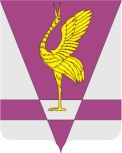 РОССИЙСКАЯ ФЕДЕРАЦИЯКРАСНОЯРСКИЙ КРАЙУЖУРСКИЙ РАЙОННЫЙ СОВЕТДЕПУТАТОВРЕШЕНИЕРОССИЙСКАЯ ФЕДЕРАЦИЯКРАСНОЯРСКИЙ КРАЙУЖУРСКИЙ РАЙОННЫЙ СОВЕТДЕПУТАТОВРЕШЕНИЕРОССИЙСКАЯ ФЕДЕРАЦИЯКРАСНОЯРСКИЙ КРАЙУЖУРСКИЙ РАЙОННЫЙ СОВЕТДЕПУТАТОВРЕШЕНИЕ20.02.2012 г. г. Ужур№ 25-174рОб утверждении Положения о проведении открытого творческого  конкурса на создание гимна Ужурского районаОб утверждении Положения о проведении открытого творческого  конкурса на создание гимна Ужурского районаОб утверждении Положения о проведении открытого творческого  конкурса на создание гимна Ужурского районаАвтор_____________ /_______________Глава администрации Ужурского района_____________ /_______________